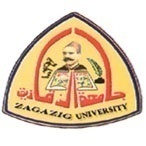 كلية التربية الرياضية بناتقسم التمرينات والجمباز والتعبير الحركىمجلس قـسـم شهر مايو  للعام الجامعى 2019/2020م   انه فى يوم الأحد الموافق 5 / 5 /2019م انعقد مجلس قسم التمرينات والجمباز والتعبير الحركي فى جلسته الشهرية برئاسة أ.د/ امال محمد مرسى  رئيس مجلس القسم وبحضور كلا من:- 	بدأت السيدة رئيس المجلس  بسم الله الرحمن الرحيم والصلاة والسلام علي اشرف الخلق سيدنا محمد وعلي اله وصحبه اجمعين  ، رحبت بالحضور ، وتم مناقشة الموضوعات التالية:-موضوع (1)المصادقةعلى محضر إجتماع الجلسة السابقة** القرار :- ((الموافقة))موضوع (2)بشأن موضوعتشكيل لجنه الحكم والمناقشة للباحثة/ سارة حمادة شحاته لنيل درجة الدكتوراة فى موضوع" تأثير برنامج طلاقة حركية مقترح على مستوى أداء بعض لمهارات الحركات الأرضية فى الجمباز والتفاعل الاجتماعى لتلاميذ الصم والبكم"  *الـــقــــرار:أحيط المجلس علماً وتم تشكيل اللجنه من ا.د/ مصطفى باهى(مناقشا)ا.د/ ناهد خيرى فياض(مشرفا)ا.د/ ناديه عبد القادر احمد(مناقشا)ا.د/ هويدا فتحى السيد(مشرفا)ا.د/ دعاء فاروق محمد(مشرفا)موضوع (3) بشأن عرض تقرير اللجنة العلمية للترقى واقترح القسم ترقى كلاً من :-الدكتورة  عالية عادل شمس الدين الأستاذ المساعد بقسم التمرينات والجمباز والتعبير الحركى الى درجة أستاذ التعبير الحركى بذات القسم- الدكتورة دعاء كمال محمد الأستاذ المساعد بقسم التمرينات والجمباز والتعبير الحركى الى درجة أستاذ التعبير الحركى بذات القسموالذى يوصى بترقيتهم الى درجه استاذ بالقسم*الـــقــــرار:إحيط المجلس علماً وتم الموافقه .موضوع (4)بشأن تقدم الدكتورة / هبة محمد سعيد بطلب أجازة بدون مرتب مرافق زوج  الذى يعمل بالمملكة العربية السعودية.*الـــقــــرار:إحيط المجلس علماًموضوع (5)       بشأن تسليم درجات الإمتحان التطبيقى لكل لجنة على حده (الدرجات الخام) اى الدرجات الفعليه داخل اللجان (الدرافت) أصل وصوره كربونية بالإضافة الى القوائم المجمعة أصل وصوره كربونية مع توقيع أعضاء هيئة التدريس المتواجدين بكل شعبة داخل الإمتحان على أن يكون الإسم ثلاثى دون الفورمة، ويتم تسليم كافة أعمال الإمتحانات الى منسق الفرقة رسمياً وفى حالة مخالفة أى عضو هيئة تدريس بالقسم للقرارات السابقة يتم المسائلة قانونياً ويرجع الأمر الى مجلس الكلية إذا تواجدت أى مخالفة.*الـــقــــرار:أحيط المجلس علماً وتم الموافقة.وتفضلوا بقبول فائق الإحترامأمين سر المجلس                                                                  رئيس القسم    ا.م. د/نهله عبد العظيم أ.د/امال محمد مرسىالتوقيع بالحضور على مجلس القسم  شهر5/5/ 2019م:1-أ.د/ ناهد علي حتحوت                                      2-أ.د/ ناهد خيرى فياض3- أ.د/ الهام عبد العظيم فرج4-أ.د/ زينب محمد الاسكندرانى  5-أ.د/ نادية عبد القادر احمد6-أ.د/أمل النجار                                                7-أ.د/ سلوي سيد موسي 8-ا.د/ وفاء السيد محمود                                     9-أ.د/ هويدا فتحي السيد 10-أ.د/ انتصار عبد العزيز حلمى11-أ.د/ جيهان احمد بدر                                      12-أ.د/ إيمان محمد محمد13-أ..د/ مني السيد عبد العال                              14-أ.د /منال محمد منصور          15-أ.د/ أمانى الجندى16-أ.م.د/عالية عادل شمس الدين                          17-أ.م.د/دعاء كمال محمد18-أ.م.د /  دعاء عبد المنعم    19-أ.م.د / حميده عبد الله الخضرجى 20-أ.م.د/ رباب عطية وهبه21-أ.م.د/ شرين احمد طه22-أ.م.د/ منى محمد نجيب 23-أ.م.د/ هبه عبد العزيز 24-أ.م.د/ نهله عبد العظيم 25-أ.م.د/ رانيا عطية 26-د/ تركان صبرى 27 د/هبه سعيد  28د/ سمر عبد الحميد 29د/ اميرة يحى30د/ سمر سمير1-أ.د/ ناهد علي حتحوت                                      2-أ.د/ ناهد خيرى فياض3- أ.د/ الهام عبد العظيم       4-أ.د/ زينب محمد الاسكندرانى  5-أ.د/ نادية عبد القادر6-أ.د/أمل النجار                                                7-أ.د/ سلوي سيد موسي 8-ا.د/ وفاء السيد محمود                                     9-أ.د/ هويدا فتحي السيد 10-أ.د/ انتصار عبد العزيز                                    11-أ.د/ جيهان احمد بدر                                      12-أ.د/ إيمان محمد محمد13-أ..د/ مني السيد عبد العال                              14-أ.د /منال محمد منصور          15-أ.د/ أمانى الجندى16-أ.م.د/عالية عادل شمس الدين                          17-أ.م.د/دعاء كمال18-أ.م.د /  دعاء عبد المنعم    19-أ.م.د / حميده الخضرجى 20-أ.م.د/ رباب عطية21-أ.م.د/ شرين احمد طه22-أ.م.د/ منى محمد نجيب 23-أ.م.د/ هبه عبد العزيز 24-أ.م.د/ نهله عبد العظيم 25-أ.م.د/ رانيا عطية26-د/ تركان صبرى 27 د/هبه سعيد  28د/ سمر عبد الحميد 29د/ اميرة يحيى30د/ سمر سمير